OGLJIKOVI HIDRATI: monosaharidi, disaharidi in polisaharidi Nadaljevanje poglavja Ogljikovi hidratiMONOSAHARIDI (1. ura po urniku)(učbenik str. 83 - 85)NALOGA: prepiši snov ter dopolni zapis za manjkajoče podatke s pomočjo učbenika (upoštevaj navodila na desnem robu dokumenta). 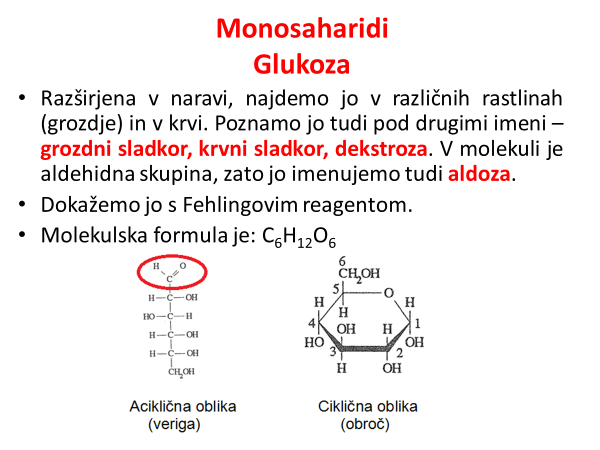 1. Prepiši samo aciklično obliko glukoze. 2. Poimenuj rdeče označeno funkcionalno skupino v aciklični obliki glukoze. 3. Dokaz glukoze s Fehlingovim reagentom. Dopiši spremembo barve reagenta ob prisotnosti glukoze.Odgovor dobiš ob ogledu poskusa na tej povezavi; https://eucbeniki.sio.si/kemija9/1951/index4.html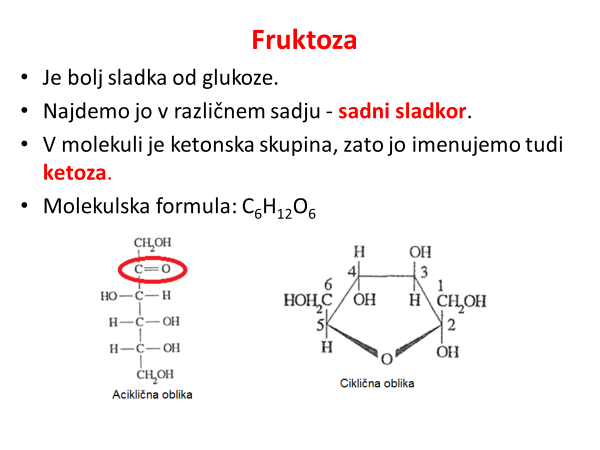 1. Prepiši samo aciklično obliko fruktoze. 2. Poimenuj rdeče označeno funkcionalno skupino v aciklični obliki fruktoze.  DISAHARIDI (2. ura po urniku)(učbenik str. 85 do 86)NALOGA: prepiši snov ter dopolni zapis za manjkajoče podatke s pomočjo učbenika (upoštevaj navodila na desnem robu dokumenta). 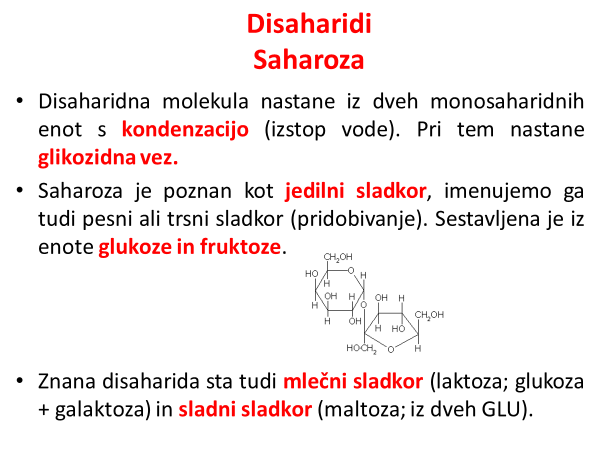 1. Ciklične oblike saharoze ne prepisuj v zvezek. 2. Iz učbenika prepiši shematski prikaz kondenzacije saharoze (učbenik, nad sliko 75) ter označi nastalo GLIKOZIDNO VEZ. Pomagaj si s sliko na tej povezavi: https://eucbeniki.sio.si/kemija9/1951/index5.html